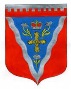 Совет депутатовмуниципального образования Ромашкинское сельское поселениемуниципального образования Приозерский муниципальный район Ленинградской областиР Е Ш Е Н И Еот  20  февраля  2020 года				                                                                         № 23«Об отчете главы администрации муниципального образования и главы администрации муниципального образования Ромашкинское сельское поселение муниципального образования Приозерский муниципальный район Ленинградской области о результатах работы за 2019 год»Заслушав отчет главы муниципального образования и главы администрации муниципального образования Ромашкинское сельское поселение муниципального образования Приозерский муниципальный район Ленинградской области о результатах работы за 2019 год, Совет депутатов муниципального образования Ромашкинское сельское поселение РЕШИЛ:Принять отчёт главы муниципального образования Ромашкинское сельское поселение муниципального образования Приозерский муниципальный район Ленинградской области о результатах работы Совета депутатов муниципального образования Ромашкинское сельское поселение муниципального образования Приозерский муниципальный район Ленинградской области о результатах работы за 2019  год согласно Приложению 1;Принять отчёт главы администрации муниципального образования Ромашкинское сельское поселение муниципального образования Приозерский муниципальный район Ленинградской области о результатах работы Совета депутатов муниципального образования Ромашкинское сельское поселение муниципального образования Приозерский муниципальный район Ленинградской области о результатах работы за 2019  год согласно Приложению 2.Опубликовать настоящее Решение на сайте муниципального образования Ромашкинское сельское поселение муниципального образования Приозерский муниципальный район Ленинградской области - www.ромашкинское.рф в информационно-телекоммуникационной сети «Интернет».Глава муниципального образования                                                            Ю.М. Кенкадзе Разослано: Прокуратура – 1, дело – 2.Приложение 1к решению Совета депутатовмуниципального образованияРомашкинское сельское поселениемуниципального образованияПриозерский муниципальный районЛенинградской областиот  20.02.2020  №23ОТЧЕТ ГЛАВЫ  МУНИЦИПАЛЬНОГО ОБРАЗОВАНИЯ РОМАШКИНСКОЕ СЕЛЬСКОЕ ПОСЕЛЕНИЕ О РЕЗУЛЬТАТАХ РАБОТЫ ЗА 2019 ГОДСегодня, в соответствии с действующим законодательством и Уставом муниципального образования Ромашкинское сельское поселение, представляю Вашему вниманию отчет  главы муниципального образования за 2019 год. Мы подводим итоги, которые являются общим результатом работы депутатского корпуса, администрации, предприятий, учреждений, организаций и жителей поселения.Отчет дает возможность провести анализ проделанной работы, отметить положительную динамику, критически посмотреть на нерешенные вопросы, определить пути дальнейшего развития.Прошедший год был непростым в вопросе финансирования. Нужно отметить, что большая часть поставленных задач выполнена. Ряд вопросов находится в стадии решения. Есть, безусловно, и проблемы, над которыми нам еще предстоит работать.Вся наша работа строилась в соответствии с теми приоритетными задачами, которые актуальны для развития поселения и комфортного проживания жителей поселения. За 2019 год было подготовлено и проведено 13 Советов депутатов, в том числе 3 внеочередных.  За отчетный период на проведенных советах принято 41 решение по следующим направлениям:	- Вопросы бюджета. Главным в бюджетной политике поселения было и остается развитие налогового потенциала территорий и увеличение доходов бюджета. Бюджет 2019 года исполнен полностью и на 2020 год принят.          - организационно-кадровые вопросы;           - организационно-правовые вопросы;	- вопросы имущественных отношений и муниципальной собственности	- иные вопросы.            Депутатами поселения проводились регулярно приемы по различным вопросам, отрадно что вопросы задавались конструктивные и касались всех сфер жизни и деятельности. На все вопросы были даны ответы.            Депутаты принимали активное участие во всех праздничных и иных мероприятиях проводимых на территории поселения и района.            Хочу поблагодарить депутатов III созыва за их конструктивную и полезную работу предыдущие 5 лет и пожелать успехов в жизни и деятельности.          В сентябре 2019 года проведены выборы в муниципальном образовании и сформирован Состав Совета депутатов IV-го созыва:- Четыркин Сергей Викторович- Шатских Светлана Анатольевна- Чепикова Вера Олеговна- Дрючков Владимир Семенович- Подсумкова Оксана Васильевна- Самородова Ирина Ивановна- Максимук Елена Ивановна- Ефременко Владимир Александрович- Кенкадзе Юрий Михайлович- Гавриленко Антонина Викторовна- Яковлева Зоя Николаевна- Панеш Юлия АлександровнаСостав депутатов значительно обновился, из 12 депутатов 8 вновь избраны. Главой муниципального образования избран Кенкадзе Юрий Михайлович, заместителем Дрючков Владимир Семенович.Хочу заверить жителей поселения, что Совет депутатов готов к плодотворной работе на ближайшие 5 лет.- в п.Суходолье определено место и готовы к приему населения, в здании Общежития.- в п.Ромашки в здании администрации- в  ближайшее время и в п.Саперное будет оборудован и уже в марте начнет свою работу Совет депутатов в помещении Юнармии (бывшей музыкальной школы).Обращаюсь к жителям поселения, если видите проблемы прошу обратиться к депутатам или в администрацию, мы обязательно выслушаем и постараемся решить все возникшие проблемы.Проведен конкурс на замещение должности главы администрации МО Ромашкинское сельское поселение, комиссия рекомендовала Совету депутатов кандидатуру Танкова Сергея Владимировича. На заседании Совета депутатов кандидатура Танкова Сергея Владимировича на должность главы администрации утверждена.В год 75-летия Победы в Великой Отечественной войне наша задача достойно встретить этот знаменательный день и обязательно окружить вниманием всех ветеранов войны.В 2020 году наши усилия будут направлены на поиски резервов пополнения доходной части бюджета, за счет участия в финансовых программах Ленинградской области и привлечения средств в бюджет, а также за счет повышения эффективности расходов. Чтобы были возможности решения всех тех проблем, которые перед нами ставят жители поселения по благоустройству, состоянию дорог, инженерной и коммунальной инфраструктуры.В завершение своего выступления я хотел бы поблагодарить жителей нашего поселения, Правительство Ленинградской области, администрацию Приозерского района, администрацию Ромашкинского сельского поселения за помощь в работе Совета депутатов на благо развития нашего поселения.Приложение 2к решению Совета депутатовмуниципального образованияРомашкинское сельское поселениемуниципального образованияПриозерский муниципальный районЛенинградской областиот  20.02.2020  №23ОТЧЕТ ГЛАВЫ АДМИНИСТРАЦИИ МУНИЦИПАЛЬНОГО ОБРАЗОВАНИЯ РОМАШКИНСКОЕ СЕЛЬСКОЕ ПОСЕЛЕНИЕ О РЕЗУЛЬТАТАХ РАБОТЫ ЗА 2019 ГОДГлавным событием ушедшего года было проведение выборов депутатов Ромашкинского сельского поселения, где население приняло активное участие.В 2019 году закончена реновация Шумиловской школы и 02 сентября в торжественной обстановке школу открыл Губернатор Ленинградской области Дрозденко Александр Юрьевич. На средства депутата   Законодательного собрания Ленинградской области Потаповой С.Л. установлена спортивная площадка в детском саду 26 пос. СаперноеДЕМОГРАФИЯТерритория Ромашкинского поселения составляет 38999  га.  на которой расположено 10 населенных пунктов.На 1 января 2019 г на территории поселения  проживает 6 тысяч 545  человек.   В  2019 году в поселении родилось 36 детей, Ромашки-8, Суходолье-6, Саперное-22  Количество умерших в этом году составило – 51 человек.  ЭКОНОМИЧЕСКАЯ  БАЗАЭкономическая база Ромашкинского сельского поселения основана на использовании местных ресурсов-лесопереработке, сельском хозяйстве,  туристско-рекреационной деятельности,  также торговле и общественном питании, бытовом обслуживании. Развитие промышленных видов деятельности практически отсутствует и представлено несколькими  индивидуальными предпринимателями. На территории поселения 38 личных подсобных хозяйств (ЛПХ), которые  занимаются производством мясо-молочной продукции и овощеводством, птицеводством.  На уровне прошлого года сохранилось количество действующих КФХ – 3. За 2019 год  12 хозяйств, получают субсидию на корма.  Специалист администрации помогает в подаче документов для предоставления субсидии.АДМИНИСТРАЦИЯ  Вся работа администрации и депутатского корпуса направлена на улучшение  качества жизни и создание комфортных условий проживания и отдыха населения. Администрация поселения является исполнительно-распорядительным органом. В штате администрации поселения   12 специалистов и 2 человека рабочих. За 2019 год, в администрацию поступило 3.859 входящих документов (2018г. – 3041), 3.061 – исходящие ( 2018г. -2088). Издано 377 постановлений и 52 распоряжения администрации, из них 62 –это нормативно-правовые акты,  которые размещены в газете «Красная звезда» или «Приозерские ведомости», а также на сайте администрации.В деятельности администрации особое внимание  занимает работа с обращениями граждан. Поступило письменных обращений граждан -  279: это 205 в администрацию и 72 через вышестоящие организации. На обращения граждан давались письменные ответы, необходимые разъяснения и консультации.         Работа  комиссий:ЖИЛИЩНАЯ КОМИССИЯРегулярно проводятся заседания общественной жилищной комиссии. За 2019 год в администрацию Ромашкинского сельского поселения поступило 11 заявлений о постановке на учет в качестве нуждающихся в жилых помещениях, 3 заявителям отказано. Было предоставлено 7 освободившихся жилых помещения гражданам, состоявшим на учете. Продолжается работа по реализации федеральных и региональных жилищных программ, в результате которых 1 семья (2 чел.)– улучшила жилищные условия, приняв участие в подпрограмме «Содействие в обеспечении жильем граждан Ленинградской области с использованием ипотечного кредитования» и 1 семья (1 человек)  по указу Президента РФ от 07 мая 2008 г. № 714 «Об обеспечением жильем ветеранов Великой Отечественной войны 1941-1945 годов» они приобрели жилые помещения в поселке Саперное.  По состоянию на 01.01.2020 г. на учёте нуждающихся в жилых помещениях, предоставляемых по договорам социального найма, состоит 38 семей (132 человека). За истекший год в суд управляющей компанией направлялись  исковые заявления о взыскании задолженности  по оплате коммунальных услуг Служба судебных приставов ведется работу по исполнению данных решений.Не смотря на это общая задолженность населения по поселению составляет более 9,7 млн.  В 2019 году на исполнении у судебных приставов находятся пять решений суда в пользу администрации о выселении граждан из незаконно занимаемых жилых помещений.РАБОТА МЕЖВЕДОМСТВЕННОЙ КОМИССИИВ 2019 году проведено 5  заседаний Межведомственной комиссии- по вопросу согласования проведения перепланировки -1- по вопросу оценки соответствия помещения -1- по вопросу обследования квартиры на пригодность (непригодность) проживания -2- по вопросу признания МКД аварийными -1.РАБОТА  АДМИНИСТРАТИВНОЙ  КОМИССИИВ связи с изменением областного законодательства с 01.01.2020 административная комиссия прекратила свою деятельность. В настоящее время составляемые протоколы направляются в районную административную комиссию. За истекший период составлено 7 протоколов об административных правонарушениях, из них:3– содержание и выгул домашних животных;3 – за нарушение тишины и покоя граждан;1 – за нарушение правил охраны жизни людей на воде (выход на лед).Комиссия по предупреждению ЧС и антитеррористическая комиссияПриоритетной задачей на сегодня стоит обеспечение личной и общественной безопасности граждан. Ведётся большая работа по вопросам предупреждения и информирования населения о возникновении на территории  чрезвычайных ситуаций, вопросов пожарной безопасности и взаимодействию с контрольно-надзорными органами.Ежегодно издаются распоряжения о запрете выхода на лед, выезде автотранспортных средств, устанавливаются предупреждающие аншлаги,  на берегу озёр - в месте возможного выхода на лёд,  иногда эти требования остаются без внимания граждан. Ежегодно на озере в пос. Саперное служителями и прихожанами храма Коневской иконы Божией Матери  совместно с военнослужащими Сапёрнинского гарнизона и администрацией проводятся Крещенские купания с привлечением спасателей, медицинских работников, сотрудников МВД и обеспечением безопасности службами спасения.  В этом году количество купающихся было 150 человек.В прошедшем летнем сезоне  администрацией  мероприятия по подготовке мест купания были проведены в полной мере: - проведено водолазное обследование дна, - исследованы пробы воды  и песка на предмет пригодности для купания, - произведена очистка и вывоз мусора с территории мест купания. - На пляже дежурили спасатели.Проведена акарицидная обработка территории  поселения от клещей. За счет собственных средств продолжена начатая работа по борьбе с борщевиком Сосновского в пос. Суходолье, и Ромашки площадью 1,2 га.По пожарной безопасности ежегодно издаются распоряжения администрации о запрете пала травы в весенний период, но граждане оставляют запреты без внимания, производят пал травы, из-за чего горят заборы, хозяйственные постройки, бани и гаражи.Силами администрации производится тушение многочисленных возгораний.Предупреждающая информация размещается на досках объявлений, сайте поселения и дублируется  дополнительно установленной «бегущей строкой» В этом году заланировано обустройство в (соответствии с требованиями законодательства) искусственного пожарного водоема в п.Лососево Ежегодно, в преддверии новогодних, майских праздников  проводятся заседания комиссии по предупреждению ЧС. КОМИССИЯ ПО СОБЛЮДЕНИЮ ТРЕБОВАНИЙ К СЛУЖЕБНОМУ ПОВЕДЕНИЮ МУНИЦИПАЛЬНЫХ СЛУЖАЩИХ И УРЕГУЛИРОВАНИЮ КОНФЛИКТА ИНТЕРЕСОВВ соответствии с Федеральным законом РФ от 25.12.2008 года № 273-ФЗ «О противодействии коррупции» постановлением администрации утвержден План мероприятий по противодействию коррупции в МО Ромашкинское сельское поселение на 2019-2020 года. Проведено 3 заседании комиссии по соблюдению требований к служебному поведению муниципальных служащих и урегулированию конфликта интересов.Проведен комплекс организационных, разъяснительных мер по соблюдению муниципальными служащими ограничений, запретов, требований к служебному поведению, вносятся изменения в нормативно правовые актыПроводятся работы по своевременному представлению муниципальными служащими и руководителем муниципального учреждения,  сведений о доходах, об имуществе и обязательствах имущественного характера.МУНИЦИПАЛЬНЫЕ УСЛУГИ Из возможных 32 видов муниципальных услуг в Администрацию поселения подано 700 заявок по 12 видам услуг. Наиболее востребованы:- выдача справок и иных документов населению – 514, -присвоение, изменение и аннулирование адресов – 97, -выдача разрешений на захоронение и подзахоронение – 51,  -принятие на учет в качестве нуждающихся в жилых помещениях предоставляемых по договорам социального найма – 11 и другие.Сотрудники администрации оказывают помощь населению в электронной записи в Пенсионный Фонд РФ. ЗЕМЕЛЬНЫЕ ВОПРОСЫНа 01.01.2020 на очереди по 105-оз О бесплатном предоставлении отдельным категориям граждан земельных участков для ИЖС на территории Ленинградской области» состоят 99 очередников, из них 16- это многодетные семьи, которые имеют первоочередное право получения земельного участка.  В связи с тем, что проводятся мероприятия по внесению изменений в Генеральный план поселения за 2019 год предоставлений земельных участков не было. По вновь разработанному  третьему массиву  на 68 земельных участка, вносятся изменения территориальной зоны с  существующей з С-3 - зона огородов, на ТЖ-1 -зона индивидуальной жилой застройки).  К массиву № 1 и № 2 подведено электричество и проложен внутрипоселковый газопровод. По массиву-2 на 25 земельных участка получена положительное заключение экспертизы на инфраструктуру. Завершены работы по постановке на кадастровый учет и внесение в границы населенного пункта земельного участка площадью 9,4 га под существующее кладбище в пос. Саперное. Оформляются документы по передаче в муниципальную собственность. Особо острым остается вопрос по передаче объектов недвижимости и земель от Министерства обороны по четырем населенным пунктам Саперное, Понтонное, Шумилово, Речное в муниципальную собственность.  Администрацией подготовлены необходимые материалы и документы. Проведена работа по подготовке карта-планов границ 10-ти населенных пунктов границы 9-ти поставлены на кадастровый учет. (не поставлены границы пос. Лососево). Проводятся работы по постановке на кадастровый учет территориальных зон в границах поселения (поставлены на учет 7 территориальных зон из 24) Создан реестр подъездных дорог к СНТ, которым требуется ремонт, для участия в программе С 01 сентября 2019 года часть полномочий по земельным вопросам переданы в администрацию Приозерского муниципального района, в том числе по муниципальному земельному контролю.ПО ГОСУДАРСТВЕННЫМ ПОЛНОМОЧИЯМВедется работа по воинскому учету граждан. Всего на воинском учете состоит 1196 человек военнообязанных, юношей призывного возраста - 40 чел. В ряды РА призваны 19 юношей ( в 2018 -11 чел.).  Популярность службы в вооруженных силах растет благодаря проводимой работе по патриотическому воспитанию подрастающего поколения. В 2019 год Военным комиссаром отмечена работа специалиста военно-учетного стола Рыбкиной Марии Сергеевны.В виду отсутствия в населенных пунктах Ромашкинского поселения нотариуса, данные полномочия исполняет начальник общего сектора.  За 2019 год совершено 55 нотариальных действия, для граждан проживающих на территории поселения, в основном это доверенности и завещания. С 01 сентября 2019 года  завещание можно оформить только у нотариусов.Не все полномочия закреплены законодательно для исполнения органами местного самоуправления, однако исполняются администрацией это регистрация  по месту жительства по частному сектору, также эту услугу можно получить в МФЦ.ЖИЛИЩНО-КОММУНАЛЬНОЕ ХОЗЯЙСТВОЗапланированные на 2019 год капитальные  ремонты общего имущества многоквартирных домов выполнены в полном объеме это ремонт крыш домов 14 и д.15  по  ул. Лесная, п. Суходолье. Администрацией, собственниками и управляющей компанией ведется постоянный контроль производства работ  на всех объектах. К сожалению, в 2019 году собственники жилья столкнулись  с проблемой не своевременного начала и затягивания работ по капитальному ремонту кровли ул. Лесная, дом 14 и д.15  п. Суходолье, что привело к многочисленным жалобам в связи с протечками. По инициативе граждан и администрации были проведены ряд совещаний и встреч жителей с представителями подрядной организации, заказчиком и строительным контролем,  результатом которых стало оперативное выполнение ремонтных работ.  Проведены подготовительные работы по капитальному ремонту общего имущества многоквартирных домов, проведено 11 собраний собственников жилья, на которых рассмотрены сметы капитальных ремонтов. К сожалению отмечается низкая посещаемость собственников жилья на собраниях, зачастую даже нет возможности провести собрание из за отсутствия кворума.В 2019 году проведены предпроектные работы по ремонту крыши и инженерных систем МКД п. Суходолье ул. Центральная д.4, а в 2020 году начнется капитальный ремонт. В рамках решения вопросов предупреждения чрезвычайных ситуаций в отопительном периоде 2019-2020 года системы теплоснабжения -  проведены следующие работы:- подготовка котельных и тепловых сетей к отопительному периоду.- произведен капитальный ремонт притопка котла в котельной пос. Суходолье.- произведена замена котла  котельной пос. Ромашки на общую сумму  4 612 266 рублей выделенной из резервного фонда Правительства ЛО.- произведена замена шнека топливоподачи и замена цепи транспортера подачи топлива котельной п.Суходолье- устранена авария на  тепловых сетях от тепловой камеры до здания ДК п.Ромашки.-  установлен новый  колун дров в котельной п.Понтонное. При подготовке объектов к отопительному сезону были проведены заседания Межведомственной комиссии, на которых рассматривались вопросы подготовки объектов к отопительному периоду. Теплоснабжающие организации и управляющие компании в установленные сроки получили паспорта готовности объектов к отопительному периоду.  Особенно хочется отметить работу п. СаперноеВ 2019 год администрация Ромашкинского сельского поселения подготовила и направила в Правительство Ленинградской области пакет документов для участия в конкурсе по отбору муниципальных образований на выделение субсидий в рамках региональной  программы «Энергосбережение и энергоэффективность ЛО». Проводится планомерная работа по замене светильников уличного освещения от светильников с ртутными лампами на светодиодные. В 2019 году заменено и вновь установлено более 50 светильников.   Произведен ремонт парилки бани в пос. Ромашки.  АВАРИЙНЫЕ ДОМА  пос. НОВАЯ ДЕРЕВНЯ Арбитражным судом города Санкт-Петербурга и Ленинградской области 24 апреля 2018 года было принято решение об обязании администрации МО Ромашкинское сельское поселение принять в муниципальную собственность 2 многоквартирных дома расположенных по адресу п.Новая Деревня ул.Сосновая д.34 и д.36. В связи с тем, что МКД находятся в аварийном состоянии, администрацией было принято решение за счет собственных средств провести обследование МКД и вынести заключение об их состоянии. В августе 2019 года межведомственной комиссией при визуальном осмотре  на основании заключения специализированной организацией  результатов обследования строительных конструкций были изданы  Постановления администрации о признании МКД, расположенных в п.Новая Деревня ул.Сосновая д.34 и д.36 аварийными и подлежащими сносу. Все необходимые документы подготовлены и направлены в профильные комитеты Правительства Ленинградской области для включения в региональную программу по расселению аварийного и ветхого жилья в Ленинградской области. В 2019 году по инициативе администрации достигнуто соглашение с ООО «НЖС» на управление аварийных МКД в п.Новая Деревня до момента окончания расселения этих домов. По инициативе собственников жилья в п.Лосево, где ранее управлением МКД занималось ТСЖ «Вектор» начала работу ООО «НеваЖилСервис».В конце октября 2019 года в адрес администрации МО Ромашкинское сельское поселение  руководителем ОП «Северо-Западное» ООО ГУЖФ направлено уведомление о том, что 27.09.2019 года вступило в законную силу Решение арбитражного суда г.Москвы Общество признано несостоятельным (банкротом). Вследствие чего, администрация Ромашкинского сельского поселения  в целях выполнения требований Постановления  Правительства РФ №1616 от 21.12.2018 года «Об утверждении правил определения управляющей организации для управления МКД, в отношении которого собственниками помещений  в МКД не выбран способ управления таким домом или выбранный способ управления не реализован, не определена управляющая организация, и о внесении  изменений в некоторые акты Правительства Российской Федерации» издала Постановление администрации Ромашкинское сельское поселение №338 от 26 ноября 2019 года «О назначении временной управляющей организации для оказания услуг по содержанию и ремонту общего имущества в МКД п. Саперное». 16.01.2020 года от Комитета государственного жилищного надзора и контроля Ленинградской области поступило уведомление о том, что на основании Распоряжения Комитета №1 от 10.01.2020 года прекращено действие лицензии на осуществление предпринимательской деятельности по управлению МКД предоставленной ООО «ГУЖФ». Но несмотря на сложившуюся ситуацию в копании, с руководством участка есть взаимопонимание и так называемая обратная связь.  На данный момент ООО «ГУЖФ» необходимо передать назначенной временной управляющей организации ООО «НЖС» все необходимые документы и имущество.На территории Ромашкинского сельского поселения управление МКД осуществляют следующие управляющие организации:- ООО «ВЕРИС»  п.Ромашки, п.Суходолье, п.Понтонное- ООО «ГУЖФ»  п.Саперное п.Речное- Филиал ФГБУ «ЦЖКУ»  п.Саперное- ООО «НЖС»  п.Лосево,  (п.Новая Деревня на стадии подписания договоров управления).ГАЗИФИКАЦИЯВ 2019 году закончено строительство внутрипоселкового газопровода и   наружного  газоснабжения жилых домов п.Ромашки  и п. Шумилово.Так же закончена и согласована проектная документация по межпоселковому газопроводу от ГРС «Саперная»  до п.Саперное, п.Шумилово, п.Суходолье, п.Громово с отводом на п.ЛосевоДо сих пор проекты по 4 населенным пунктам проходят согласование в Министерстве обороны РФ с 2016 года,  после чего будут направлены на государственную экспертизу. Проекты по п. Лосево и п. Лососево будут направлены на перепроектирование и  экспертизу.  БЛАГОУСТРОЙСТВОГлавным мероприятием по благоустройству поселения было выполнение первого этапа  Обустройство зоны отдыха у Дома культуры пос. Суходолье на общую сумму 2,6 млн. руб. (сумма средств федерального бюджета и бюджета субъекта Российской Федерации 1, 5 млн. руб. и 1 млн.руб.  собственные средства)По благоустройству поселения выполняет следующие виды работ: окашивание, ремонт уличного освещения, уборка территории, украшение поселков мотивами к 9 мая и новогодним праздникам, установка новогодних елей в поселках. Дополнительно приобретены гирлянды и новогодние игрушки для украшения ёлок на сумму 100 000, 00 рублей. Игрушки для новогодней елки пос. Понтонное сделаны детьми на кружке прикладного творчества  «Мастерская» под руководством мастера Тора МКУК Ромашкинское КО (Пойкина Александра Юрьевича).Также граждане поселения и предприниматели активно приняли участие в украшении и благоустройстве своих объектов, окон, балконов и частных домов.И мы вновь заняло 3 место в смотре-конкурсе на лучшее новогоднее оформление среди сельских поселений района.  Силами МП «АУРП» спилены сухие деревья после пожара в пос. Понтонное.Напомню о проведенных мероприятиях в поселении: это проводимые в рамках месячника благоустройства субботники, акции «Зеленая Россия» и «Посади дерево» с привлечением жителей, работников организаций и предприятий всех форм собственности, учащихся образовательных учреждений.Хочется сказать огромное спасибо всем жителям поселения, которые активно принимают участие в субботниках и благоустройстве придомовых территорий, а также военнослужащим в/ч 12086.Не смотря на усилия жителей и администрации имеет место вандализм на постоянно разбивается пусковое устройство на колодце по ул. Советская. Новую площадку в пос. Ромашки уже пришлось ремонтировать, снимают карабины, на теннисном столе сидят, используя вместо лавочек, урны заполнены бутылками из-под алкогольных напитков, пачками сигарет, а сами площадки покрыты шелухой от семечек. Стены жилых домов и ДК исписаны, плитка разбита. С новогодних елок сняты игрушки, на клумбах выдернуты цветы, а с дуг сняты целые контейнеры с цветами, сломали яблоньку, посаженную как – дерево победы. МУСОРНАЯ РЕФОРМАС 1 апреля 2019 года Приозерский район Ленинградская область перешел на новую систему обращения с твердыми коммунальными отходами. Главная задача - внедрение современных технологий обработки отходов и пресечение нелегальной деятельности в сфере обращения с ТКО. Региональные власти взяли на контроль транспортные потоки с отходами, чтобы исключить появление несанкционированных свалок, с которыми вынуждены бороться за счет бюджетных средств.Теперь услуга по сбору и вывозу отходов стала коммунальной. В тариф были включены все этапы обращения с мусором: сбор, вывоз, обработка, обезвреживание, захоронение и утилизация. Кроме того, был назначен ответственный за организацию процесса - АО "Управляющая компания по обращению с отходами Ленинградской области". Это - региональный оператор, у которого нет собственного парка, — как и прежде, весь мусор вывозят всё те же перевозчики, что и до реформы – в нашем поселении - это МУП «АУРП», который в 2019 году  приобрел новый мусоровоз.Как и при всякой реформе возникает множество вопросов, в связи с чем, стали поступать жалобы на то, что дачники проживают сезонно, а плату выставляют за год, отсутствие контейнерных площадок и т.д. В связи с этим была организована встреча  представителя регионального оператора с населением.Глава Ленинградской области Александр Дрозденко распорядился приостановить до 1 февраля 2020 года начисление платы за вывоз мусора для частного сектора из-за неправомерно выставленных счетов для жителей тех поселений, где отсутствуют контейнерные площадки и услуга фактически не оказывалась. В настоящее время региональному оператору поставлена задача представить график сверки и снятия начислений платы за ТКО, а органам местного самоуправления - организовать места накопления твердых коммунальных отходов в поселениях. Подана заявка на предоставление субсидий из областного бюджета на создание дополнительных мест накопления ТКО.ПОЛНОМОЧИЯ ПО ДОРОЖНОЙ ДЕЯТЕЛЬНОСТИ в отношении дорог местного значенияДорожная деятельность на территории поселения осуществлялась в отношении автомобильных дорог местного значения. Для наших местных автомобильных дорог характерна высокая степень износа, что вызывает справедливые требования граждан.  Администрация использует системный подход к планированию работ в сфере дорожного хозяйства. Все усугубляется недостаточным финансированием, отсутствием на территории поселения и поблизости специальной техники для ремонта и грейдирования дорог, а также отсутствие права собственности на некоторые дороги. Несмотря на это в 2019 году произведены следующие дорожные работы:  За счет средств областного бюджета Комитета по дорожному хозяйству произведен капитальный ремонт участка автомобильной дроги общего пользования местного значения от д.2 до д.4 по ул. Новостроек пос.  Ромашки;За счет собственных средств восстановлен профиль дороги на ул. Зеленая, в пос. Ромашки;         Благодаря участию в программе по 147-оз администрацией произведен: - капитальный ремонт части дороги в пос. Саперное от д.20 по ул. Школьная к Шумиловской школе;       - частично восстановлен профиль дороги в пос.  Шумилово ул. Круговая; По 3-оз восстановлен профиль дороги на ул. Советская, в пос. Ромашки.В связи с системным подходом администрации к планированию работ в сфере дорожного хозяйства, свовременно в 2019 году были подготовлены  документы на предоставление субсидий, где результатом стало выделение увеличение лимита финансирования и выделение отдельной субсидии в размере 1 млн.288 т.р. На данный момент деньги уже выделены.ИНИЦИАТИВА   ГРАЖДАН     Наше будущее зависит от каждого из нас, от нашей совместной инициативы, эффективной работы, от заинтересованности в общем результате. Несколько слов хочется сказать об инициативе граждан. Этому вопросу уделяется большое внимание со стороны Губернатора и Правительства Ленинградской области по средствам новых форм местного самоуправления, определенных в 147 и 3 областных законах которые включают в себя работу инициативной комиссии в административном центре пос. Ромашки,  общественных советов и старост. В 2019 году вновь избраны члены общественных советов на семи частях территорий и старосты в двух населенных пунктах Лососево и Шумилово. Граждане самостоятельно определяют те мероприятия, которые необходимо провести в первую очередь в поселках - это в основном ремонт дорог, а также определяют свое участие (в денежном или трудовом эквиваленте) в реализации данных мероприятий. В связи с тем, что мероприятия очень затратные, приходится из поступивших предложений выбирать наиболее актуальные. Так на 2020 год  по 3-оз областному закону запланировано обустройство экопарковки и ливневой канализации у дома 5 по ул. Ногирская пос. Ромашки; По 147-оз областному закону запланирован ремонт дороги в пос. Суходолье ул. Лесная и ремонт дороги в пос. Понтонное.Администрацией сельского поселения проведена большая подготовительная работа по реализации приоритетного проекта «Формирование комфортной городской среды», проведена инвентаризация всех дворовых территорий, разработана и утверждена муниципальная программа, проведен конкурс рисунков среди учащихся Джатиевской школы «Мой двор». Регулярно проводились заседания общественной комиссии по обсуждению предложений. В 2019 году был реализован очередной этап программы «Формирование комфортной городской среды» по благоустройству дворовой территории домов 1,2,3,4,5,6 по ул. Новостроек пос. Ромашки на общую сумму  более четырех миллионов рублей за счет средств федерального, областного и местного бюджетов. В рамках проекта были установлены лавочки и урны у каждого подъезда, обустроены тротуарные дорожки, экопарковка и газон, установлены опоры электроосвещения со светодиодными светильниками, заасфальтирована придомовая территория. Во время выполнения всех работ проводился постоянный контроль инициативной группой жителей Коженниковой Н.Н., Манзыревой Е.А., и Заразновой А.Ю. После завершения работ жители высадили кустарник и цветы.     Так же администрацией подготовлены сметы, дизайн проекты в 3-D формате для участия в конкурсе участия программы по домам 7,8,9,10 по ул.Новостроек п.Ромашки в феврале 2020 года конкурс должен состояться и объявят участников. Учитывая, что администрация выполняет все условия по программе, а это своевременная подготовка документов, соблюдение сроков работы и оплаты, то шансы участия в программе велики. Еще одной реализованной в 2019 году инициативой граждан, является установленная на средства   местного бюджета детская площадка на улице Речная в пос. Ромашки. Где граждане приняли самое активное участие: облагородили территорию детской площадки, огородили ее и высадили цветы. Большое спасибо за организация и помощь хочется выразить Кулигиной Екатерине Анатольевне, Поплавской Ирине Львовне, Пискорскому Александру Витальевичу, Поздееву Андрею Васильевичу, Хауке Александру Леонидовичу, учащимся Шумиловской школы Панькову Даниле и Кудряшову Виктору и всем тем, кто принял  участие.На 2020 год по инициативе жителей запланирована установка детской площадки в пос. Шумилово.В 2020 году в рамках  конкурса «Архитектурный облик общественно  значимых публичных пространств населенных пунктов Ленинградской области», будет реализован «Проект благоустройства прибрежной зоны реки Вуокса» в пос. Лосево» который в номинации «Лучший проект» в категории «Парки и набережные» занял 1-е место и Лосево получит еще более привлекательный для туристов и жителей поселения облик. В связи с изменением условий региональной программы победителей этого конкурса уже включили в программу «Формирование комфортной городской среды» общественные территории и на реализацию данного проекта из федерального и областного бюджетов   уже выделили субсидии в размере 12млн. 446 т.р.Летнее оздоровление, отдых и занятость детей, подростков и молодежи в 2019 года  Летняя оздоровительная работа на территории МО Ромашкинское сельское поселение организовывалась на основании Постановления Администрации МО Приозерский муниципальный район Ленинградской области от 08 мая 2019 года № 1258Количество зарегистрированных и проживающих детей и подростков от 0 до 18 лет на территории поселения 1058 летней оздоровительной работой было охвачено 838;К ЛОР также были привлечены дети и подростки, находящиеся в трудной жизненной ситуации, дети-инвалиды, дети оставшихся без попечения родителей, подростки, состоящие на учете в ОВД. В школах и клубном объединении в летний период работали в 2 смены 4 детских оздоровительных лагеря с дневным пребыванием и 11 кружков.Администрацией были приобретены 10 путевок в лагерь «Лесные зори» для отдыха и оздоровления детей и подростков. И оказана помощь в приобретение путевки для ребенка, оказавшегося в трудной жизненной ситуации из пос. Саперное для оздоровления в лагере на Черное море.На летнюю оздоровительную работу из бюджета поселения было выделено 762 395 рублей.В 3 трудовых бригадах при администрации поселения в 2019 работал 31 подросток. Которые принимали участие в благоустройстве территории поселения, а именно покраской вазонов и ограждений на детских площадках, уборкой мусора, посадкой цветов. Ребята внесли свою посильную помощь в благоустройство территории.Патриотическое воспитание молодежиОдним из самых главных направлений работы с детьми и подрастающим поколением выбрано эколого-патриотическое воспитание.В 2019 г. создано Всероссийское детское-юношеское военно-патриотическое общественное движение «ЮНАРМИЯ» в ряды которой приняты учащиеся Шумиловской школы.Администрацией было оказана помощь в приобретении значков и беретов для юнармейцев, а также в  ремонте здания старой школы исскуств.На территории поселения традиционно проходят мероприятия по патриотическому воспитанию:03 декабря в День неизвестного солдата учащиеся Шумиловской школы почтили память о погибших воинах и возложили цветы на воинском братском захоронении в Шумилово. В день 76-ой годовщины полного снятия блокады Ленинграда по традиции проведены торжественно-траурный митинги в поселках и акция «Свеча памяти».Значимым событием в поселение было празднование 74-ой годовщины Дня Победы. В этот день организованы митинги, праздничные концерты, полевые кухни. По устоявшейся традиции проведена акция «Бессмертный полк» с возложением цветов и венков к памятнику Джатиева в пос. Ромашки и братским воинским захоронениям в Шумилово, в пос. ст. Громово в котором приняли участие жители и гости поселения. В День памяти и скорби 22 июня 2019 в рамках подготовки к празднованию 75-й годовщины победы в Великой Отечественной войне Министерство обороны РФ провело Всероссийскую военно-патриотическую акцию "Горсть памяти". В этот день в 12 часов по местному времени состоялся торжественный ритуал забора земли с мест братских захороненийВ рамках Всемирного дня правовой помощи детям главой администрации дал правовую консультацию для обучающихся 9-11 классов Шумиловской школы, а также провел урок местного самоуправления в Джатиевской школе.Первого ноября на базе Шумиловской школы все желающие приняли участие в  большом этнографическом диктанте.Под руководством директора Шумиловской школы искусств Максимук Елены Ивановны жители Ромашкинского поселения 01.09.2019 приняли участие в акции приуроченной к 75-летию с момента создания композитором Александром Александровым музыкального произведения, ставшего основой современного государственного гимна России. На ГазПромАрене в Санкт-Петербурге, был установлен мировой рекорд по единовременному исполнению музыкального произведения сводным хором и оркестром под управлением Валерия Гергиева. КУЛЬТУРАВ клубном объединении работает 17 кружков и четыре любительских коллектива,  в которых занимается 548 человек.Вокальный коллектив «ЗАДОРИНКА», «Девчата»,  «Вокально-инструментальный ансамбль «MIX STALE», детский вокальный коллектив «Кнопочки» - принимал активное  участие в зональном фестивале «Солнцеворот», который проходит на территории Громовского поселения и был награжден Диплом III степени Всероссийского конкурса, посвящённого 75-летию снятия блокады города Ленинграда и в районном фестивале-конкурсе детско-юношеского самодеятельного художественного творчества «Созвездие талантов».Три коллектива декоративно-прикладного искусства «Ласточкино гнездо», «Волховская роспись», «Родничок», два театральных коллектива «Эмоджи» и «Теремок»; творческое объединение «Карамель»; хореографические коллектив  «Саквояж», который  принимал участие в районном фестивале-конкурсе детско-юношеского самодеятельного художественного творчества «Созвездие талантов», где получил Диплом за 2 и 3 место. Тренинг-Студия «PRO-Движение»,  творческий коллектив «ЛЯ-Фам», кружок вязания «Волшебный клубок» получил Диплом за 3 место в районном конкурсе «Зимушка - Зима»  и Диплом за высокий уровень мастерства в районном конкурсе декоративно-прикладного творчества «Пасхальный свет и радость». Продолжил свою работу  кружок  по выпиливанию «Мастерская ТОРа». В 2019 году команда «Умной лаборатории»  приняли участие в Международном кубке по робототехнике в Санкт-Петербурге.Работает шахматный кружок и кружок настольного тенниса. В ДК п. Суходолье работает логопед. Кружок «Экологика». На базе домов культуры проводятся мастер классы по направлению кулинария и декоративно-прикладное творчество.   В Доме культуры посёлка Суходолье  демонстрируются фильмы, мультфильмы, проводятся развлекательно-познавательные мероприятия и игры.Клубным объединением проведены следующие мероприятия, детские новогодние ёлки, масленичные гуляния, День защитника отечества», концерт посвященный международному женскому дню, Конкурсная программа «Мисс и Миссис Очарование-2019 », открытая поселенческая Игра КВН,  дневная площадка для не охваченных детей в летний период «Дворовая компания», Детский клуб «Лето», заезды на радио-управляемых машинках «Гонки звёзд», второй Детский поселенческий эко-слет учащихся 1-6 классов школ Ромашкинского сельского поселения в котором приняли участие 90 детей 1-6 . Участники посмотрели ролики по экологии, прошли квесты и интерактивы по раздельному сбору мусора. Концерт, посвященный Дню победы. Дни поселков Суходолье, Ромашки, Саперное. Также было проведено множество различных тематических концертов.Активно ведется работа с молодёжью. Ребята занимаются волонтерской деятельностью, помогают в организации и проведении мероприятий, а также проводят различные акции, для них организованы 18 дискотек  и 15 вечеров отдыха для взрослых. Стало доброй традицией проводить на территории поселения  районный Новогодний Молодежный вечер, где подводят итоги и награждают молодёжь Приозерского района.На протяжении многих лет на базе Клубного объединении активно функционируют клубы по интересам старшего поколения «Калина красная», «Вдохновение».За 2019 год участники клубов посетили Мариинский театр балет «Шурале», «Спящая красавица», Михайловский театр  балет «Корсар»,  Поездка в Ломоносовский район «Зелёный пояс славы». Были организованы поездки в город Сосной Бор, в музей обороны и блокады Ленинграда и на остров Коневец.В ДК Суходолье к дню пожилого человека был организован концерт «Мои года – моё богатство» гостями праздника были вокальный коллектив из Красноозёрненского сельского поселения «Сударушка». В поселке Лосево наши ветераны принимали участие в международном фестивале в рамках конкурса самодеятельного творчества ветеранов «Вуокса - река дружбы», где  Ефремова Татьяна Александровна была награждена памятными подарками и грамотами, а также в районном конкурсе декоративно-прикладного творчества для людей старшего поколения «Руками сердце говорит». В пос. Саперное в здание «Юнармии» к дню инвалида проведены мероприятия с конкурсами и песнями. Семья Старостиных Нина Александровна и Валерий Иванович участвовали в районном, а затем и в областном конкурсе «Ветеранское подворье».БИБЛИОТЕКИРабота библиотек осуществлялась в соответствии с годовым планом. В 2019 году было проведено пополнение библиотечного фонда новыми книгами, работниками библиотек организовывались различные книжные выставки. Количество читателей в библиотеке пос. Суходолье – 277, а в пос. Ромашки- 312В библиотеке п. Ромашки благодаря Нетребской Надежде Федоровне продолжает работать масштабная выставка предметов крестьянского быта и русской старины, которая насчитывает 148 экспонатов.СПОРТПорадовало обилие спортивных достижений наших жителей.За 2019 год спортсмены и занимающиеся в  СОЦ «Добрыня» участвовали в 28 спортивных мероприятиях поселкового, районного, областного, Всероссийского уровня, где неоднократно становились чемпионами и призерами. Спортсменами завоеваны кубки Ленинградской области:  5 кубков I степени, 3 кубка II степени, 2 кубка III степени.  В составе сборной Приозерского района спортсмены СОЦ «Добрыня» 5 раз становились обладателями кубка за 1 место  Ленинградской области по тяжелой атлетике и пауэрлифтингу. Завоевано золотых медалей – 25, серебряных – 11, бронзовых – 11. Выполнено 6 юношеских разрядов, 7 взрослых разрядов, 2 норматива Кандидата  мастера спорта по тяжелой атлетике и пауэрлифтингу. Все достижения спортсменов подтверждены протоколами соревнований.По итогам 2019 г. Полянских Анастасия была признана лучшим спортсменом Приозерского района.Про достижения спортсменов СОЦ «Добрыня» неоднократно писали в районных газетах. Футбольная команда «Волна» за 2019 год участвовала во многих играх, и завоевали 1 место в «Рождественском кубке», 2 место в «Зимним чемпионате». Продолжает свою работу Молодёжная футбольная команда под руководством Нетребского А. ВЗа 2019 год спортсмены Ромашкинского сельского поселения принимали участия в поселковых, районных и областных мероприятия, где неоднократно становились чемпионами и призерами.Спортсмены Ромашкинского сельского поселения участвовали в 14-й спартакиаде поселений, где заняли общекомандное 1 место.В районном туристическом слете команда нашего поселения заняла третье место.В апреле 2019 года проводился день здоровья, среди детских садов нашего поселения.В пос. Саперное на территории стадиона «Комендантский» в  августе 2019 года прошел праздник посвященный дню Ленинградской области, в котором приняли участия дети поселения.Спортсмены нашего поселения отправились в город Кингисепп, в составе районной команды на областной туристический слет, где принимали участия в соревнованиях. Проводится работа с общественными организациями: федерацией футбола Приозерского района и федерацией Тяжёлой атлетики Приозерского района. Спортинструкторы принимают участие в совещаниях и соревнованиях федераций.Все эти мероприятия в части проведения социальной финансовой и инвестиционной политики удалось выполнить благодаря главному инструменту реализации полномочий поселения бюджету.БЮДЖЕТИсполнение бюджета за 2019 год и планирование бюджета на 2020 год и плановый период 2021 и 2022 годы	Основные показатели прогноза социально-экономического развития, сформированы с учетом ретроспективного анализа социально-экономического развития поселения за 2018 год,  предварительной оценки развития экономики поселения в 2019 году и обобщения прогнозных показателей деятельности предприятий и организаций поселения с использованием индексов - дефляторов по основным показателям прогноза социально-экономического развития Ленинградской области до 2024 года.	При реализации бюджетной и налоговой политики поселения на 2020 год и плановый период 2021-2022 годов особое внимание планируется уделить сохранению социальной и финансовой стабильности в муниципальном образовании, создание экономического развития, полномасштабное внедрение программно-целевого принципа управления муниципальными финансами, оптимизация и повышение эффективности бюджетных расходов.                Целями налоговой и бюджетной политики, как и в предыдущем периоде, являются сохранение и развитие налогового потенциала в целях обеспечения роста доходной части бюджета (в т. ч. сохранение и развитие доходных источников бюджета с учетом реальной оценки доходного потенциала), обеспечение сбалансированности и устойчивости бюджета с учетом текущей экономической ситуации.	Исполнение бюджета за 2019 год осуществлялось на основании действующего законодательства с учетом изменений и дополнений, вступающих в действие с очередного финансового года.Таблица 1.Основные характеристики бюджета за 2019,  2020 год и плановый период 2021 и 2022 год Таблица 2. 	Дефицит бюджета МО Ромашкинское сельское поселение на 2020 год прогнозируется в сумме 1 200,0 тыс. руб. с последующим его снижением в плановом периоде:     - 2021 года до 1 150,0 тыс. руб.    и увеличением в плановом периоде 2022 года – до 2 373,0 тыс. руб.Прогнозируемый на 2020-2022 годы  размер дефицита местного бюджета (5,2%; 4,7%,; 9,4% ) не превышает 10 процентов общего годового объема доходов местного бюджета.             Основные показатели бюджета с 2017, 2018 года, исполнение  в 2019 году и проект 2020 года плановые периоды  2021 и 2022 представлены таблице:        таблица  Налоговые доходы   По данным приведённым в таблице видно, что доходы бюджета на 2020 год, предусмотренные в сумме  44 122,4 тыс. руб. уменьшаются по сравнению с 2019 годом на 42,4%, общее снижение составляет 32534 тыс. руб., в основном за счет уменьшения поступлений по безвозмездным поступлениям от других бюджетов бюджетной системы РФ (Безвозмездные поступления  осуществляются в течение года, так как соглашения заключаются в течение финансового  года) Таблица безвозмездные поступления Динамика и структура безвозмездных поступлений представлены в таблице: (тыс. руб.)	       Удельный вес безвозмездных поступлений в общем объеме доходов в 2020 году составит  47,9% (в 2019  году  –  44,6%), в 2021 году  -  47,2%,  в 2022 году  – 46,8%.       В 2020 году в составе безвозмездных поступлений планируются в виде:            -дотаций в сумме 20 855,4 тыс. руб.             -субвенций в сумме 278,3 тыс. руб.       - увеличением объема дотаций на 52,2%;       - уменьшение  объема субвенций на 1,1%.Расходы бюджетаИсполнение бюджета за 2019 год: Расходная часть бюджета в 2019 году предусматривалась следующим образом: таблица 1  Структура с отражением удельного веса  расходов, планируемых на 2019 года, представлена в следующей диаграмме: Основная доля расходов  ЖКХ -56%  (коммунальная сфера, жилищная сфера, благоустройство)Общегосударственные расходы 18%  (зараб. плата, ком-е услуги, печать НПА, сайт, юридические услуги, обслуживание машин, найм, резервный фонд, земельные вопросы)культура и спорт 17% (заработная плата, коммунальные услуги – свет, тепло, приобретение основных фондов, пожарная сигнализация, обслуживание здания             Расходы бюджета поселения на 2020 год в сравнении с 2019 года планируются со снижением  59,2%.           Наибольшие изменения в 2020 году планируются по отношению к 2019 году:       -  по разделу «Жилищно-коммунальное хозяйство» – сокращение расходов на 63,3%, связано с тем что 2019 году выполнялись работы по газификации п. Ромашки п. Шумилово. На 2020 год работы запланированы, но денежные средства комитетами не выделены.      -  по разделу «Национальная экономика» - сокращение расходов на 62,3%      -  по разделу «Физическая культура и спорт» - увеличение расходов на 8,1%.таблица муниципальные программыМуниципальные программы Одним из основных подходов к формированию объема и структуры расходов  бюджета МО Ромашкинское сельское поселение на 2020 год и плановый период 2021-2022 годов останется сохранение программного принципа формирования расходов , что позволит увязать структуру и динамику бюджетных расходов с социально-экономическими приоритетами и целями бюджетной политики, создать возможность эффективного измерения и оценки действия инструментов муниципальной политики для достижения конкретных и измеримых целей.Сформирован в программной структуре расходов на основе 7 (семи) муниципальных программ.В бюджета  расходы на реализацию муниципальных программ запланированы в следующем объеме:- на 2020 год  – 30 496,9 тыс. руб. Доля муниципальных программ в общем объеме расходов составит  67,3%- на 2021 год – 31 457,7 тыс. руб. Доля муниципальных программ в общем объеме расходов – 66,3%- на 2022 год – 32 600,9 тыс. руб. Доля муниципальных программ в общем объеме расходов – 65,4%Таблица муниципальные программы       Данные о количестве муниципальных программ и об объемах бюджетных ассигнований, предусмотренных на их реализацию в 2020 году и плановом периоде 2021-2022 годов приведены в следующей таблице в сравнение с первоначальным бюджетом 2019 года.                                                                                  Основной объем программных расходов бюджета поселения в 2020 году как в прошлом периоде запланирован на финансовое обеспечение реализации МП «Развитие культуры и физической культуры в муниципальном образовании на 2020-2022 г.» - 40,1%.На втором месте расходы на МП «Благоустройство территории в муниципальном образовании» в размере 34,1% от общего объема программных расходов 2020 года..На третьем месте МП «Обеспечение устойчивого функционирования и развития коммунальной и инженерной инфраструктуры и повышение энергоэффективности в муниципальном образовании» в размере 10,7%.По трем муниципальным программам доли расходов планируемого периода составили от 3,3% до 6,5% от общего объема программных расходов.       На остальные программы приходятся незначительные доли расходов местного бюджета, не превышающие 2% от общего объема программных расходов 2020 года.       Непрограммные расходы (таблица)В 2020 году объем непрограммных расходов бюджета МО Ромашкинское сельское поселение предусматривается в размере 14 825,5 тыс. руб. или 32,7 % общего объема расходов бюджета) , в плановом периоде: 2021 года — 15 980,7 тыс. руб. (33,7%), 2022 года -  17 215,9 тыс. руб. (34,6%).Структуру непрограммных расходов в 2020 году составят расходы:-  на обеспечение деятельности администрации муниципального образования – 71,8% или  10 650,1 тыс. руб.;-  иные расходы, не вошедшие в соответствующие государственные программы  - 28,1% или  4 175,3 тыс. руб.ЗАКЛЮЧЕНИЕВ заключении хочется сказать оценка экономических показателей, безусловно, дает представление о развитии поселения в целом. Наш бюджет, налоги  и дотации, софинансирование программ, демографические показатели – все это показатели, отражающие текущее состояние экономики и помогающие предвидеть развитие как положительных, так и отрицательных изменений.За год много сделано положительного, есть движение вперед, но еще большее предстоит сделать, есть  нерешенные вопросы и задачи.Задачами поселения на 2021 год являются:Сбалансировано распорядиться доходной и расходной частью бюджета МОПодготовка и предоставление комплектов документов для участия в областных программах.Заключить концессионные соглашения по теплохозяйству.Работы по благоустройству населенных пунктов.Ремонт внутрипоселковых дорог и уличного освещенияРеализация инициатив граждан по областным законам Ленинградской областиПродолжить работу по выселению должников за ЖКУПредоставление земельных участков по 105-оз и обустройство инфраструктуры.Принятие объектов и земельных участков от Министерства обороны РФ.2020 год объявлен  Годом памяти и славы, Годом Победителей.В апреле  состоится Общественное голосование по внесению поправок в Конституцию РФ, а в сентябре 2020  состоятся выборы Губернатора Ленинградской области. Просим жителей поселения принять активное участие в предстоящих мероприятиях.Также в 2020 году запланирована реновация Громовской школы пос. Суходолье.Основные характеристики местного бюджетаисполнение  за 2019 год2020 год2021год2022годДоходы, всего76565,444122,446288,447443,8Расходы, всего76571,145322,447438,449816,8Дефицит (-), Профицит (+)+85,3-1200,0-1150,0-2373,0Наименованиедоходов местного бюджета2017год2018год2019 годПроектПлановый периодПлановый периодНаименованиедоходов местного бюджетаИсполненоИсполненоисполнено  2020 год     2021 год  2022 год123567Налоговые доходы20573,220162,822067,621290,922190,922979,8Налог на доходы физических лиц6580,75931,56449,16430,06861,07341,0Налоги на товары, работы, услуги907,41359,21552,11595,71771,71771,7Налоги на совокупный доход50,211,3012,012,422,0Налоги на имущество физических лиц739,81211,31492,51344,31398,11453,9Земельный налог12278,611640,512564,311888,912126,712369,2Государственная пошлина16,59,09,620,021,022,0таблица неналоговые доходытаблица неналоговые доходытаблица неналоговые доходытаблица неналоговые доходытаблица неналоговые доходытаблица неналоговые доходытаблица неналоговые доходыНеналоговые доходы1657,54178,45812,21691,22261,02271,9Доходы от сдачи в аренду имущества, находящегося в оперативном управлении органов управления поселений и созданных ими учреждений132,8145,72150,00,00,0Доходы от сдачи в аренду имущества,  составляющего казну сельских поселений170,8825,42597,7600,0710,0720,0Доходы от перечисления части прибыли, остающейся после уплаты налогов и иных обязательных платежей муниципальных унитарных предприятий47,40,00,00,00,00,0Прочие доходы от использования имущества1094,51035,02901,71021,21451,91451,9Прочие доходы от оказания платных услуг (работ)147,62013,87,50,020,020,0Доходы от продажи материальных и нематериальных активов поселений0,00,00,00,00,00,0Штрафы, санкции, возмещение ущерба64,2157,778,350,060,070,0Прочие неналоговые доходы0,20,81220,019,110,0Налоговые и неналоговые доходы22230,724341,227879,822982,124451,925251,7Безвозмездные поступления13621,034545,748775,221140,321836,522192,1возврат остатков субсидии -592,1Всего доходов35851,758886,976656,444122,446288,447443,8Безвозмездные поступления2019202020212022доля (%)Изменения показателей 2020/2019Изменения показателей 2020/201918736,421140,321836,522192,1100%+2403,912,8%Наименование показателяУтвержденные бюджетные назначенияИсполненоНеисполненные назначенияРасходы бюджета - всего79 834 712,1376 571 075,953 263 636,18ОБЩЕГОСУДАРСТВЕННЫЕ ВОПРОСЫ14 246 182,0714 007 032,20239 149,87НАЦИОНАЛЬНАЯ ОБОРОНА278 300,00278 300,00-НАЦИОНАЛЬНАЯ БЕЗОПАСНОСТЬ И ПРАВООХРАНИТЕЛЬНАЯ ДЕЯТЕЛЬНОСТЬ289 400,00271 000,0018 400,00НАЦИОНАЛЬНАЯ ЭКОНОМИКА6 174 918,565 112 917,801 062 000,76ЖИЛИЩНО-КОММУНАЛЬНОЕ ХОЗЯЙСТВО44 503 354,8743 261 556,361 241 798,51ОБРАЗОВАНИЕ357 899,46357 899,46-КУЛЬТУРА, КИНЕМАТОГРАФИЯ11 682 185,0111 008 170,33674 014,68СОЦИАЛЬНАЯ ПОЛИТИКА495 266,16495 266,16-ФИЗИЧЕСКАЯ КУЛЬТУРА И СПОРТ1 807 206,001 778 933,6428 272,36Результат исполнения бюджета (дефицит / профицит)-815 512,13 (дефицит)+85 298,95 (профицит)x                    Наименование программы2019г. 2020г.2021г.2022г.МП «Развитие муниципальной службы в муниципальном образовании31,540,00,00,0МП «Развитие культуры и физической культуры в муниципальном образовании»12587,212029,59912,210471,6МП «Обеспечение качественным жильем граждан на территории муниципального образования»0,01000,0500,0250,0МП «Обеспечение устойчивого функционирования и развития коммунальной и инженерной инфраструктуры и повышение энергоэффективности в муниципальном образовании»27192,13260,08465,68586,6МП «Благоустройство территории муниципального образования»8589,710400,010482,011098,9МП «Развитие автомобильных дорог муниципального образования»4356,61977,42066,12160,0МП «Устойчивое общественное развитие в муниципальном образовании»2850,1430,031,833,8МП «Формирование комфортной городской среды»4266,11200,00,00,0ИТОГО ПО МУНИЦИПАЛЬНЫМ ПРОГРАММАМ30496,931457,732600,9№ п/пНаименование муниципальной программыУтверждено в первоначальном бюджете 2019 годПланируемый объем бюджетных ассигнований на 2020год, Удельный вес  %Проект бюджета на 2021 годПроект бюджета на 2022 годИзменения показателей 2020/2019123456781МП «Развитие муниципальной службы в муниципальном образовании40,00,00,0%0,00,0-40,0МП «Развитие культуры и физической культуры в муниципальном образовании»11311,912229,540,1%9912,210471,6+917,62МП «Обеспечение качественным жильем граждан на территории муниципального образования»700,01000,03,3%500,0250,0+300,03МП «Обеспечение устойчивого функционирования и развития коммунальной и инженерной инфраструктуры и повышение энергоэффективности в муниципальном образовании»3100,03260,010,7%8465,68586,6+160,04МП «Благоустройство территории муниципального образования»7800,010400,034,1%10482,011098,9+2600,05МП «Развитие автомобильных дорог муниципального образования»2825,51977,46,5%2066,12160,0-848,16МП «Устойчивое общественное развитие в муниципальном образовании»1558,8430,01,4%31,833,8-1128,87МП «Формирование комфортной городской среды»1000,01200,03,9%0,00,0+200,0ИТОГО ПО МУНИЦИПАЛЬНЫМ ПРОГРАММАМ28336,230496,9100,0%31457,732600,9+2160,7Обеспечение деятельности органов местного самоуправления и непрограммные расходы15546,914825,514830,714842,9-721,4Условно-утвержденные расходы0,00,01150,02373,0ВсегоВсего43883,145322,447438,449816,8+1439,3